Пояснительная записка       Предложенные билеты предназначены для зачёта по геометрии учащихся 8 класса общеобразовательной школы в целях систематизации материала.        Билеты состоят из трех вопросов, отражающих все направления курса геометрии.       Первый вопрос ориентирован на проверку овладения понятийным аппаратом предмета и выявление уровня знаний важных теоретических фактов.              Второй и третий вопросы -задания практического характера.В качестве четвёртого вопроса можно предложить задания повышенного уровня сложности. Задания этих вопросов взяты из пособий:Геометрия. Задачи на доказательство. Смирнов В.А., Смирнова И.М.Геометрия. Учебник для 7-9 классов. Атанасян , бутузов, Кадомцев и др. Геометрия. Учебник для 7-11 классов.А.В.Погорелов.КРИТЕРИИ  ОЦЕНКИ ОТВЕТА  УЧАЩИХСЯ       При оценке ответа учащихся можно руководствоваться следующими критериями.       За полный и правильный ответ на все вопросы билета выставляется оценка «5». Эта же оценка может быть выставлена, если получены полные и правильные ответы на первые два вопроса и решено задание из четвертого вопроса.        Для получения оценки «3» достаточно ответить на первый и второй вопросы билета.  Ответ, содержащий меньший объем материала, необходимого для получения отметки «3», оценивается как неудовлетворительный.       Во всех остальных случаях выставляется  оценка «4».  ЭКЗАМЕНАЦИОННЫЕ БИЛЕТЫ  ПО ГЕОМЕТРИИ           ДЛЯ УЧАЩИХСЯ 8 КЛАССОВ.                Билет №1 Определение параллелограмма. Свойства параллелограмма .Признаки параллелограмма, доказательство любого признака.В параллелограмме АВСД диагональ ВД перпендикулярна стороне АД. Найдите АС, если АД=6см,ВД=5см.Центральный угол АОВ на 30 градусов больше вписанного угла , опирающегося на дугу АВ. Найдите каждый из этих углов.Билет №2 Определение прямоугольника. Доказать свойство его диагоналей.В трапеции ABCD проведены диагонали АС и BD. Докажите, что ∆ СОB ~ ∆ AOD.(см. рис.)Катеты прямоугольного треугольника равны 12 и 9.Найдите гипотенузу ,синус, косинус и тангенс одного острого угла этого треугольника.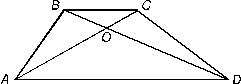 Билет №3 Определение ромба. Признаки ромба, доказательство любого признака.Определите, подобны ли равнобедренные треугольники, если угол при вершине одного равен 54°, а угол при основании другого  равен 63°.В равнобокой трапеции ABCD углы, прилежащие к стороне AD, равны 45°. Найдите площадь трапеции, если основания равны 13 и 27 см.Билет №4 Определение прямоугольника .Площадь прямоугольника (док- во).На диагонали ВД прямоугольника АВСД отложены равные отрезки ВМ и ДК. Докажите равенство треугольников АВМ и СДК. Вычислите площадь трапеции АВСД с основаниями АД и ВС, если ВС = 13 см, АД = 27 см, СД = 10 см, <Д = 30°Билет №5 Определение параллелограмма .Площадь параллелограмма  (док- во).В прямоугольном треугольнике высота и медиана, проведенные к гипотенузе, равны 24 см и 25 см. Найдите периметр треугольника.В параллелограмме АВСД проведены биссектрисы АК и ДМ (К, М лежат на ВС), которые делят сторону на три равные части. Найдите периметр параллелограмма, если АВ = 20 см. Билет №6 Определение треугольника Площадь треугольникаВ равнобедренной трапеции основания равны 8 см и 14 см, боковая сторона - 5 см. Найдите:  высоту трапеции.Найдите синус ,косинус и тангенс угла А треугольника АВС с прямым углом С , если ВС=8; АВ=17.Билет №7 Определение трапеции .Площадь трапеции.(док -во)ABCD — прямоугольник. О — точка пересечения диагоналей. Найдите стороны ∆АОВ, если CD = 5 см, а АС= 8 см.Две стороны треугольника равны 7,5 см и 3,2 см. Высота ,проведенная к большей стороне равна 2,4см . Найдите высоту ,проведенную к меньшей из данных сторон.Билет №8 Определение прямоугольного треугольника. Доказательство  теоремы  Пифагора.В прямоугольном треугольнике АВС (<С = 90˚) АВ = 41 см, АС = 9 см. Точки М и К - середины сторон АВ и АС соответственно. Найдите: а) длину отрезка МК; б) тангенсы острых углов.На стороне АО параллелограмма АВСО взята точка Е так, что АЕ = 4 см, ЕО = 5 см, ВЕ = 12 см, ВО = 13 см. Найдите площадь параллелограмма.Билет №9 Определение подобных треугольников. Признаки подобия треугольников, доказательство любого признака.Из точки А к прямой проведены две наклонные АМ = 10 см и АС = 4√5 см. Проекция наклонной АМ имеет длину 6 см. Найдите длину проекции наклонной АС и длину МС.Сторона ромба равна 18 см, а один из углов равен 120°. Найдите расстояние между противолежащими сторонами ромба.Билет №10 Определение средней линии треугольника. Доказать свойство средней  линии треугольникаПрямоугольник вписан в окружность радиуса 5 см. Одна из его сторон равна 8 см. Найдите другие стороны прямоугольника.Окружность разделена на две дуги ,причем градусная мера одной из них в три раза больше градусной меры другой .Чему равны центральные углы ,соответствующим этим дугам ?Билет №11Свойства серединного перпендикуляра к отрезку.Высота ВК, проведенная к стороне АД параллелограмма АВСД делит эту сторону на два отрезка АК = 7 см, КД = 15 см. Найдите площадь параллелограмма, если <А = 45°.Хорды АВ и СД пересекаются в точке Е. Найдите ЕД, если АЕ=0,2, ВЕ=0,5, СД=0,65.Билет №12Свойство отрезков касательных, проведенных из одной точки (формулировка и доказательство).Диагональ квадрата равна 26 см. Найдите периметр четырехугольника, вершинами которого являются середины сторон квадрата.В равнобедренном треугольнике основание равно 10 см , а боковая сторона равна 13 см . Найдите радиус окружности, вписанной в этот треугольник .Билет №13Касательная к окружности, свойства касательной, доказательство любого свойства.Найдите площадь и сторону ромба ,если диагонали равны 10см и 24см.Дан треугольник АВС. На стороне АС отмечена точка К так, что АК = 6 см, КС = 9 см. Найдите площади треугольников АВК и СВК, если АВ = 13 см, ВС = 14 см.Билет №14Определение угла вписанного в окружность .. Свойства углов, вписанных в окружность .ABCD — прямоугольник,АВ=5 см, АС=13 см. Найти АД=?Площади подобных треугольников равны 35 кв. см и 315 кв. см .Одна из сторон первого треугольника равна 14см. Найдите сходственную ей сторону второго треугольника и отношение периметров треугольников?.Билет №15Свойства биссектрисы угла.Углы при основании трапеции равны 60° и 45°, высота трапеции равна 6 см. Найдите боковые стороны трапеции.Найдите периметр параллелограмма ,если биссектриса одного из его углов делит сторону параллелограмма на отрезки 7см и14 см.Билет №161.Теорема о произведении отрезков пересекающихся хорд.2.Основание  равнобедренного треугольника равно 26см .,угол при основании равен 60 градусов . Найти периметр треугольника.3.Катеты прямоугольного треугольника равны 6 см и 8 см, гипотенуза 10 см. Вычислите высоту, проведенную к гипотенузе.Билет №171.Теорема о пересечении высот треугольника.2.Найти площадь трапеции АВСД с основаниями АВ и СД, если угол Д равен 30градусов ,АВ=2см,СД=10см,ДА=8см.3.Найдите диагонали ромба , если одна из них в 1,5 раза больше другой ,площадь ромба равна 27кв.см.Билет №181.Теорема об окружности вписанной в треугольник.2.В прямоугольнике АВСД найдите АД, если АВ=5см, АС=13см.3. В прямоугольной трапеции АВСД большая боковая сторона равна 8 см, угол А равен 60°, а высота ВН делит основание АД пополам. Найдите площадь трапеции.Билет №191.Теорема об окружности описанной около треугольника.2.Найдите углы параллелограмма АВСД ,если :угол А+ угол С =142 градуса.3. В прямоугольной трапеции АВСК большая боковая сторона равна З√2 см, угол К равен 45°,а высота СН делит основание АК пополам. Найдите площадь трапеции.Билет №201.Соотношения между сторонами и углами прямоугольного треугольника. Значения синуса ,косинуса и тангенса для углов 30,45 и 60 градусов.2.В прямоугольнике АВСД диагонали пересекаются в точке О. Найдите периметр треугольника АОВ, если угол САД =30 градусов,АС=12см.3.Найти высоту телеграфного столба , если его тень равна 6,3м, а тень дерева, стоящего около него равна 2,1м. Высота дерева равна 1,7м.Билеты по геометрии для учащихся 8 классов(теория)Билет №1 Определение параллелограмма. Свойства параллелограмма .Признаки параллелограмма, доказательство любого признака.Билет №2 Определение прямоугольника. Доказать свойство его диагоналей.Билет №3 Определение ромба. Признаки ромба, доказательство любого признака.Билет №4 Определение прямоугольника .Площадь прямоугольника.(док – во).Билет №5 Определение параллелограмма .Площадь параллелограмма  (док- во).Билет №6 Определение треугольника . Площадь треугольника(доказательство)Билет №7 Определение трапеции .Площадь трапеции.(доказательство)  Билет №8 Определение прямоугольного треугольника. Доказательство  теоремы  Пифагора.Билет №9 Определение подобных треугольников. Признаки подобия треугольников, доказательство любого признака.Билет №10 Определение средней линии треугольника. Доказать свойство средней  линии треугольникаБилет №11Свойства серединного перпендикуляра к отрезку.Билет №121.Свойство отрезков касательных, проведенных из одной точки (формулировка и доказательство).Билет №131 .Касательная к окружности, свойства касательной, доказательство любого свойстваБилет №14Определение угла вписанного в окружность .. Свойства углов, вписанных в окружность .Билет №15Свойства биссектрисы угла.Билет №161.Теорема о произведении отрезков пересекающихся хорд.Билет №171.Теорема о пересечении высот треугольника.Билет №181.Теорема об окружности вписанной в треугольник.Билет №191.Теорема об окружности описанной около треугольника.Билет №201.Соотношения между сторонами и углами прямоугольного треугольника. Значения синуса, косинуса и тангенса для углов 30,45 и 60 градусов.